С 15 ноября вступает в силу запрет выхода на лед водоемов, расположенных в черте Санкт-Петербурга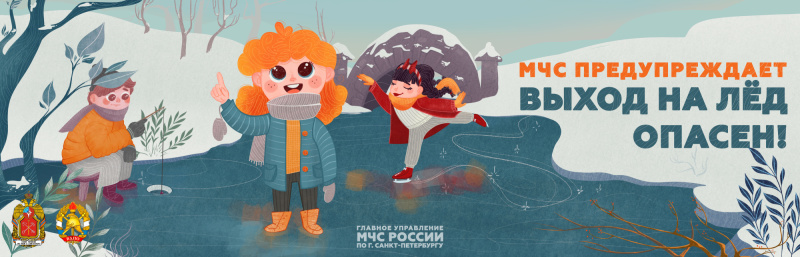 Соответствующее постановление подписал Губернатор Александр Беглов. Согласно документу, с 15 ноября 2023 года по 15 апреля 2024 года запрещается выходить на лед водных объектов Санкт-Петербурга.Исключение составляет Финский залив, а также расположенные в городе озера, пруды, карьеры и водохранилища. На них можно будет выходить в период устойчивых низких температур с 16 января 2024 года по 14 марта 2024 года. В зависимости от погодных условий эти сроки могут быть изменены.Выход на лед в период запрета влечет административную ответственность в виде предупреждения или штрафа в размере от 1000 до 5000 рублей. Выезд на лед на транспортных средствах, не являющихся средствами передвижения по льду, а в запрещенный период на любых транспортных средствах, влечет наложение административного штрафа в размере от 1500 до 5000 рублей.За проведение культурно-массовых и спортивных мероприятий с использованием транспортных средств на льду без согласования, полученного в установленном порядке, налагается административный штраф на юридических лиц в размере от 10000 до 20000 рублей.Уважаемые петербуржцы, помните, установленное время запретов и ограничений продиктовано самой жизнью: ведь, как показывает практика, штрафы, каких бы они ни были размеров, никого не пугают, поэтому нередко бывает так, что за свою беспечность люди расплачиваются наивысшей ценой – собственной жизнью!Управление по Приморскому району ГУ МЧС РОССИИ по СПБ.